Осминкина Елена Федоровна поэт, член Союза писателей России, Союза русских, украинских и белорусских писателей, Международного Творческого Объединения детских авторов. Лауреат нескольких международных фестивалей («Пристань менестрелей», «Чеховская осень» и др.). По образованию филолог, окончила Симферопольский университет (ныне – ТНУ им. В.И. Вернадского). Осминкина Елена Федоровна автор пяти поэтических книг. Литературовед, её литературно-критические публикации, рецензии, обзоры посвящены творчеству многих известных поэтов Крыма. Член Крымского союза журналистов. Многочисленные журналистские материалы отражают литературные события полуострова. Сотрудничает с ведущими крымскими изданиями, в числе которых «Брега Тавриды», «Литературный Крым», «Литературная газета + курьер Культуры: Крым – Севастополь», «Крымские известия», «Республика Крым». Лауреат Пушкинской премии (Крым), член Союза писателей России, Союза русских, украинских и белорусских писателей, Международного Творческого Объединения детских авторов. Лауреат нескольких международных фестивалей («Пристань менестрелей», «Чеховская осень» и др.). Автор пяти поэтических книг. Литературовед, её литературно-критические публикации, рецензии, обзоры посвящены творчеству многих известных поэтов Крыма. Член Крымского союза журналистов. Многочисленные журналистские материалы отражают литературные события полуострова. Со- трудничает с ведущими крымскими изданиями, в числе которых «Брега Тав- риды», «Литературный Крым», «Литературная газета + курьер Культуры: Крым – Севастополь», «Крымские известия», «Республика Крым». Лауреат Пушкинской премии (Крым).ГРУСТНАЯ ПОГОДАСтало грустно вдруг погоде ‒Отменила все дела.Отразилось на природеНастроение с утра.
 Слёзы крупные без счётаПролила на всех дождём —Весь промок до нитки кто-то,А счастливцы ‒ под зонтом.Стало скучно нам сегодня,Каждый хочет, чтоб скорейНастроение погодыОказалось веселей.ТРУДНАЯ БУКВАКараул! Похоже зря
Учит Танечку семья.Папа, рядышком присев,Тянет: «Р-р-р, рычи, как лев!»Но сноровки что-то нет:«Не лычится!» — вот ответ.На картинки дочь глядит,
Увлечённо говорит:— Дом большущий «стлоит клан».Свежий листик ест «балан».Приуныли все опять:Трудно Танечку понять.Принял дед валокордин.— Ну, скажи нам: р-р-а-з.— Один!
                  
CЧЁТ

Раз, два, три, четыре, пять —Научилась я считать!Папа ‒ раз и мама ‒ два.Наш щенок из озорстваМне мешает счёт вести,Только всё же третий ‒ ты.Пятый ‒ Мурзик у плиты.Потеряла вдруг «четыре»!Очень трудно в этом мире
До пяти считать ‒ опятьНадо цифры повторять. ПОДАРОКСамокат ко дню рожденьяМне купили ― загляденье!Я катаюсь во дворе,И девчонки машут мне.Помахал слегка ответно,Набираю скорость ветра,Только вдруг — ой! как суфле,Распластался на земле.Пробегала мимо кошка —Тормознуть успел немножко,Но на время самокатПревратился в «травмокат». 
 ОБИДАОчень любит Капустина Тома«Уколоть» и подруг, и знакомых.Свете в юбочке, явно удачной,Усмехнулась: «Расцветка невзрачна».А Танюши Егоровой тайнуВсем вокруг разболтала «случайно».То она с кем-то громко поспорит,То друзей закадычных рассорит.Но однажды ей стало обидно:Что-то рядом подружек не видно.САША-РАСТЕРЯШАУкоряет мама Сашу:«Эх, какой ты растеряша!Утро целое футболку
Ищешь, ищешь — всё без толку!»За уроки сел — пропалаВдруг тетрадка, нет пенала.Все друзья в хоккей  играют,Ну, а Саша?! — он не знает,Где лежат носки, перчаткиВ вечном царстве беспорядка.Может, вы, ребята, тожеНа него слегка похожи?       
ПОРТРЕТ ЛИСТОПАДАЛистопад гуляет по аллеям,то берёзу тронет, то каштан,и летят вослед ему смелееяшмовые листья на кафтан.Он в сапожках маленьких янтарныхто мелькнёт у берега пруда,то ребятам бросит щедро, даромзолото осеннего «дождя».По тропинкам бродит в рыжей маске,думает: никто и не признал.Листопад, смотри, я жёлтой краскойтвой портрет сейчас нарисовал.                          
ДОЖДЬДождь делал первые шаги ‒Капризный, маленький ребёнок.
Спустился с радуги-дуги
И пробежал по листьям клёна,

Весёлой песней зазвучал,
Размах и силу набирая.
Азартно прыгал и стучал
По крыше старого сарая.

Он во дворе ребят согнал
В подъезд, под зонтики навесов,
Дразнил, нещадно лил, устал,
Чуть моросил без интереса.

Прокравшись к клумбам, озорникОставил капли для ромашек,
Но растерялся баловникИ уронил… на носик Даши.
      
ПРИЩЕПКАПрижимистый и цепкийХарактер у Прищепки:
Впились в чужие вещи
Не ручки ― просто клещи.Запомнить стоит крепко:Не будьте, как прищепка.СОВЕТ
У Ложки немало забот:Накормлен ли вовремя Рот?
Капризен бывает сынок:
«Ни борщ не хочу, ни биток!»

«Попробуй хоть что-то, родной.Вот сыр, бутерброд с ветчиной».
А  Рот: «Ничего не хочу!И вовсе сейчас не шучу!»
 Дать хочется Ложке совет:
Пусть Ротик пропустит обед.За ужином он горячо
Попросит добавки ещё!ТАНИНА БЛУЗКА

Гордо блузка белеет на Тане:«Это мне восхищение дарят.
Без меня ведь хозяйка невзрачна.Я её украшаю удачно!»
 Восхитившись игрой на рояле,Долго зал аплодировал Тане,Только блузка опять посчитала:Ей одной ― благодарности зала.              ДРУГУтюг, известно, большой миротворец:Дружить, считает, важнее, чем спорить.
Вину рубахи загладить поможет,
Слезу у скатерти высушит тоже,От крепкой дружбы у мягкой простынкиИсчезнут горькие складки-морщинки.
На всех хватает тепла и любви.
Быть верными в дружбе умеете… вы?ШИПОВНИКСреди нарядных белых розИ виноградных длинных лоз,Весёлых синих васильков,
Ромашек белых лепестков
И краснощёких георгинШиповник словно был один.Цветы общались без помех —
Его шипы страшили всех.И только мака яркий глаз
Без страха в мир смотрел не раз.
Он смог увидеть без труда,
Что в острой глубине куста,Среди шипов, растут цветки:
Алеют нежно лепестки.И под суровой маской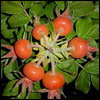 Ждёт каждый доброй ласки.РЫБА-ТИХОНЯМир для рыбёшки— большая охота:
Каждому хищнику слопать охота.
Недруги всюду мерещатся рыбке:
«Лучше смолчу, чтоб не сделать ошибки».

Если сказать что-то хочет бедняга,Голос теряет в такой передряге.
Быть, как рыбешка, пугливым нельзя.
Верьте в себя, в свои силы, друзья!           
КТО ГЛАВНЕЕ?Скрипка и Смычок всегда в ладу,Но досадно стало как-то Скрипке,И она решила на беду:Дружба со Смычком — её ошибка.Извлекает из своих глубинЛишь она чарующие звуки.А зачем Смычок? Пускай одинПоживёт в томительной разлуке.Вмиг оценит, кто из них главней,И поймет, конечно, на досуге:Красота, таланты только в ней…Нет Смычка. Куда же делись звуки?!
Важен каждый – вот и весь секрет,Потому и был хорош дуэт.МОЙ ЗООПАРКЯ рисую зоопарк:Звери в нём живут и птицы.Вот пятнистый леопард,Ярко-рыжие лисицы,Три совы, сидящих вряд.И смешные обезьяныС нетерпением опятьЖдут любимые бананы.В зоопарке у меня Белый конь с уздечкой новой, А ботинки у коня Называются «подковы».НА ДАЧЕПапа нас привёз на дачу,Ведь сегодня выходной.И вприпрыжку громко скачемЯ и младший братик мой.И смеётся с нами мама:«Сколько здесь цветов кругом! Надевайте-ка панамы,И к реке – за мной! Бегом!»Мотылёк вдруг безобидныйПодлетел – и мне на нос!Принял он меня, как видно,За цветочек-медонос.ПРОГУЛКА Я зову подружку Иру:«День сегодня – просто прелесть!-Скучно мне сидеть в квартире,А давай – к мохнатой ели!»«Ночью прячется здесь леший», —Шепчут ветки еле слышно.Ветер, сразу присмиревший,В щёки нам почти не дышит.Ой, как страшно! Мы скорееПо дорожке без разбораМчимся дружно, кто быстрее,До зелёного забора,Где левее от дорогиВесь в цветах растёт шиповник.— Здесь коровок божьих много!— Целый в крапинку коровник!..ОБМАНУЛ!Тихо, тихо в доме нашем:Сел уроки делать Паша.На часах – бесшумны стрелки,В кухне не звенят тарелки,Смолкли бабушкины спицы,Даже Тузик не резвится,Оля, младшая сестрёнка,Убаюкала котёнка.Только мама вдруг подходит,Строгих глаз она не сводит:«Как не стыдно перед нами?!Твой учебник – вверх ногами!»Паша выдавить лишь смог:«Вовсе нет у книги ног…»
 ПРОФЕССИЯМы с ребятами мечтали,Кем во взрослой жизни станем.Игорь хочет быть пилотом,Командиром самолета,И артисткою —  ОксанаВ новой юбочке с воланом,А  желание Алёнки —Песни петь на сцене звонко.А когда спросили Вову,Он сказал:— Большой коровой!— Молоко ты любишь пить?— Чтобы пользу приносить!Ну, а я хочу быть самой,Самой лучшей в мире мамой! АЛЁНКИНА ОБНОВКА Появились у  Алёнки Туфли новые сегодня:С золотою пряжкой тонкой,Белоснежные, по моде.Только жмёт обновка ножкиИ наделась еле-еле:«Мама, подождём немножко,Чтобы туфельки созрели».   
ИЮЛЬРастрепал у ивы ветер прядки
И, подув на зеркало воды,
Расхотел играть со мною в прятки –
Притаился в листьях лебеды.Тополей, осин и клёнов кроныБеспощадно жалит жгучий зной,
Иссушает летних трав обновыЖаркое дыханье над землёй.
Утомлённый полдень сменит вечер,  
Отряхнувшись от жары оков.Загорятся в небе звёзды-свечи,   Ночь обронит конфетти из снов…
 ПО МОТИВАМ ПРОИЗВЕДЕНИЙ В. ОРЛОВА

Чёрный пудель и старушка
Вышли утром погулять.
Вдруг так громко, как из пушки:
– Кар! – ворона. И опять:– Кар! Грабёж! Держите вора! –
Подняла большущий крик.Только ясно станет скоро:
У вороны нет улик –
И пропажи нет. А рядомПёс Барбос домашний следОтыскал – и ждёт в наградуОт хозяйки горсть конфет.
Мимо мчат сороконожки,Чтоб за парту в школе сесть.Вытирать им сорок ножек –
Ко звонку бы все успеть!
А ещё спешит корова,
Чтобы в кружках у ребят
Молоко цветное снова
Источало аромат. 

ВЕСЕННИЙ СИМФЕРОПОЛЬ

Капризный март то солнцем обласкает,То снежными белилами пройдётся.
В своём непостоянстве снова каясь,Подснежником упругим обернётся.

За резкость ветра, минусы ночами
Откупится задорною капелью.За мартовскими снежными плечами ‒
Зеленые веснушки у апреля.

А в мае город радуется встрече
С широкими ладонями каштанов,Где замирают белым воском свечи.
Начёсывают пряди ночью тайно

Осинки и берёзы с белой шеей:
Не страшен им далёкий прежний холод.
И с каждым утром ярче хорошеет
Мой Симферополь, мой весенний город.

АЛУШТА
Волны чешут спиныо скалистый выступ,и разлит над мысом запах йода, тины.Взлёты горных линий,кипарисов россыпьи морская проседь ‒под бездонной синью.Этих мест достигнув,прославляя климат,выходцы из РимаАлусто́н воздвигли.Лет прошло немало,привлекало местогордых генуэзцеви владык Османов…Ныне крепость Фу́нувсе туристы радысохранить на кадрахднём и ночью лунной,шепелявый выдоху прибоя слушатьи тревожить душукрасками размытыхсиневатых далей,запахом Алуштысмолянисто-душным,розово-миндальным,тонким, резким, свежим, терпким, сладковатымв золотых закатахи в рассветах нежных.БАХЧИСАРАЙМелкой точкой южный райнанесён на синий глобус.
Отправляется автобусв городок Бахчисарай.В сказку еду с ветеркомживописными местами,и лавандовые дали голубеют за окном.Вот он, древний городокс колоритом улиц ‒ узких,чуть пропахших сном и грустью;вот и крошечный мосток,башни ханского дворца(словно миф Шахереза́ды!),ароматы роз из садас пряной нотой чабреца.Затаились временана ветвях каштанов зрелых,даже щебет здесь ‒ несмелый,всем владеет тишина.Задержусь, как всякий раз,у фонтана слёз, где Пушкинка́пель плач смиренный слушал,и стихов рождалась вязь…В синем небе облакалебединой белой стаейвсё летят над крымским раем,как и в прежние века.Город-крепость на скале,
на вершине ‒ ближе к Богу;мне, увы, пора в дорогу ‒я машу Чуфу́т-Кале́.
ПРОГУЛКА ПО СЕВАСТОПОЛЮСвоя у Севастополя душа:мятежная и нежная, как скрипка;открыта всем, готовым не спешаидти навстречу солнечным улыбкам.Гуляю в  сквере ‒ рядом, напрямик,белеющий собор Петра и Павла,где в Крымскую дарил всем божий ликнадежду на победные литавры.Сражался город, был неустрашим,и бронзовый орёл с венком лавровымнапоминает ныне нам, живым,о корабельной участи суровой.Здесь был Нахимов… Шмидт…ноябрьский бойв ожесточённом, гулком сорок первом:набухло тучей небо, бил прибой,и гребни ярых волн ‒ как саван белый…У города своя судьба: слилисьдорогой общей  жизненные тропы;слагаются страницы, каждый листв одну живую книгу ‒ Севастополь.
 СТАРЫЙ КРЫМ И А.ГРИНАгармыш всё так же дремлет,Будто сотни лет назад,В старокрымских здешних землях,Где полыни аромат,Можжевеловых иголок,Диких яблонек и груш.На его вершине голойСреди лета, зимних стужРеет алый парус Грина.И отсюда, с высоты ‒И холмы зелёным клином,И сияние водыКруглобокого залива.Здесь в свои рассказы ГринЯрко и неторопливоПеренёс любимый Крым.Крупно, низко звёзды ночьюВысыпают над горой ‒Непрочитанных пророчествНеменяющийся рой.Белый домик, и мечтательСловно в нём живет опять:Пишет свой роман писатель,Ощущая благодать.                             ***                                              Александру Грину

Воздух, пахнущий солью и рыбой.
С кромкой берега волны играют:
то накинутся пеною зыбкой,
то отступят и тайной растают.

Море с небом сливается синью,
устремлён в бесконечность немую
взгляд Ассоль. Напряжённостью линий
хрупкий облик её нарисую…Время птицей летит поднебесной ‒
новых судеб сакральная лепка,только, кажется, Алую Песнюждёт Ассоль  двадцать первого века.
                          
